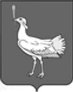 СОБРАНИЕ ПРЕДСТАВИТЕЛЕЙСЕЛЬСКОГО ПОСЕЛЕНИАЛЕКСАНДРОВКАМУНИЦИПАЛЬНОГО РАЙОНА БОЛЬШЕГЛУШИЦКИЙСАМАРСКОЙ ОБЛАСТИтретьего созыва   РЕШЕНИЕ  № 133  от 30 марта 2018 г.О внесении изменений в Решение Собрания представителей сельского поселения Александровка муниципального района Большеглушицкий Самарской области № 91 от 09.02.2010 г. «Об утверждении Порядка организации и проведения публичных слушаний в сельском поселении Александровка муниципального района Большеглушицкий Самарской области»В соответствии с Федеральным законом от 06.10.2003 № 131-ФЗ «Об общих принципах организации местного самоуправления в Российской Федерации», руководствуясь Уставом сельского поселения Александровка муниципального района Большеглушицкий Самарской области, Собрание представителей сельского поселения Александровка муниципального района Большеглушицкий Самарской областиРЕШИЛО:1. Внести в Решение Собрания представителей сельского поселения Александровка муниципального района Большеглушицкий Самарской области № 91 от 09.02.2010 г. «Об утверждении Порядка организации и проведения публичных слушаний в сельском поселении Александровка муниципального района Большеглушицкий Самарской области» следующие изменения:1) в абзаце первом Порядка организации и проведения публичных слушаний в сельском поселении Александровка муниципального района Большеглушицкий Самарской области (далее – Порядок) второе предложение исключить;2) подпункт 3 пункта 1.4. Порядка исключить;3) подпункты 4 и 5 пункта 1.4. Порядка считать соответственно пунктами 3 и 4.2. Опубликовать настоящее Решение в газете «Александровские  Вести» и на сайте администрации сельского поселения Александровка в сети «Интернет». 3. Настоящее Решение вступает в силу на следующий день после его официального опубликования.Глава сельского поселения Александровка муниципального района БольшеглушицкийСамарской области                      					              А.И.ГоршковПредседатель Собрания представителей сельского поселения Александровкамуниципального района Большеглушицкий Самарской области               					                      И.Г.Савенкова